ПРИХОД СВЯТОГО ПРАВЕДНОГО ИОАННА КРОНШТАДТСКОГО г. МИНСКВОСКРЕСНАЯ ШКОЛА ПРИ ПРИХОДЕУчебный модуль «Ангельский мир»Разработала: преподаватель Гринько Алла НиколаевнаПояснительная запискаУчебный модуль «Ангельский мир» направлен на работу с семьей, формирование православных традиций празднования Дня Ангела (дня рождения, именин) в семье, воцерковление.      Цели: -Познакомить с историей Ветхого Завета о сотворении ангельского мира и падении Денницы, - Рассказать о роли и значении Архистратига Михаила,  -Дать первоначальные знания об иерархии ангелов, - Сформировать четкое представление о том, кто такой Ангел-хранитель, - Познакомить с православной традицией празднования Дня Ангела (именин, Дня рождения), сформировать новые семейные традиции или вспомнить давно забытые старые.     Задачи: Воцерковление (Закон Божий)Информация (эрудиция, знания о мире, культура)Практическая часть (поделки, выпечка, игровые моменты.)Семья (работа с семьей и семейные ценности)В результате прохождения модуля дети и их семьи получат возможность: - Узнать историю сотворения ангельского мира и падения Денницы, - Получить первоначальные представления об ангельской иерархии по учению Дионисия Ареопагита,- Узнать, какова роль и значение Ангела-Хранителя в жизни каждого человека- Узнать о роли и значении Архангелов- Познакомиться с молитвой ко Святому Ангелу-Хранителю- Познакомиться с произведениями культуры, посвященными данной теме- Познакомиться с традициями празднования Дня Ангела (именин, дня рождения)- Освоить первоначальные навыки духовной жизни в ЦерквиИнструкция для педагогаОрганизации обучения с частой сменой вида деятельности (рассказ, игра, рисунок, совместный просмотр, кроссворд, филворд, загадка.)Приоритет интерактивных методов работы (викторины, физминутки, дискуссии, проблемные ситуации)Обязательный контроль выполнения домашних заданий (опросы, игры, конкурсы)Вовлечение всей семьи в работу (подбор творческих заданий, аудио, видеоматериалов, текстов для семейного изучения с последующим опросом мнения всех членов семьи)Структура модуляРамочные условия: учебная группа под руководством педагога-консультанта обучается дистанционно с использованием платформы Zoom (возможны очные занятия). В группе 2-5 семьей с детьми 5-10 лет. Продолжительность консультации (занятия) до 45 мин. совместно родители и дети + 15-20 минут общение со взрослыми, в это время дети могут делать предложенные поделки. Состав и особенности:Модуль состоит из пяти учебных занятий, включающих творческие задания и материалы для самостоятельного изучения: семейного чтения, совместного просмотра и прослушивания. Занятие 1: « Мир невидимый»Примерное содержание:Д/з:текст для чтения: чтение Закона Божия С. Слободского «Сотворение неба-невидимого мира", рассказ Н.Ефременко «Папа от всего не защитит» https://happy-school.ru/publ/detjam/skazki/papa_ot_vsego_ne_zashhitit/132-1-0-9952видео для просмотра: Православный словарь. Ангелhttps://www.youtube.com/watch?v=aof-jZkNCPs&ab_channel=tvsoyuzподелка «Ангел», раскраски по теме http://radost-brest.com/children/raskraski/kak_Gospod_sotvoril_mir/5.jpghttp://radost-brest.com/children/raskraski/angel/3.jpgЗанятие 2 «Ангельская иерархия»Примерное содержание:Д/з:Текст для чтения: Л. Соснина «Кот и Ангел» https://wwwzoryacom.blogspot.com/2017/07/blog-post_12.html?view=classic,Схемы и пособия, изучающим православное христианство. Ангелы и Архангелы.https://azbyka.ru/shemy/angely-i-arkhangely.shtmlВидео для просмотра: Академия веры «Кто такие ангелы»https://www.youtube.com/watch?v=PRvW9LZekoo&feature=emb_logo&ab_channel=%D0%9A%D0%B8%D0%BD%D0%BE%D1%81%D1%82%D1%83%D0%B4%D0%B8%D1%8F%D0%9C%D0%94%D0%90%D0%91%D0%9E%D0%93%D0%9E%D0%A1%D0%9B%D0%9E%D0%92  Поделка «Плакат Ангельская иерархия»Занятие 3 «Ангел-Хранитель»Примерное содержание:Д/3•	Тексты для чтения: сказка Е. Григорьевой «Школа ангелов»,  арх. Тихон (Шевкунов) «Про Ангела-Хранителя»  https://pravoslavie.ru/46172.html•	Видео для просмотра:  «Сказка с Ангелом» https://www.youtube.com/watch?v=RTtGDriCO_s&feature=emb_logo&ab_channel=%D0%A1%D1%82%D1%83%D0%B4%D0%B8%D1%8F%D0%B0%D0%BD%D0%B8%D0%BC%D0%B0%D1%86%D0%B8%D0%B8%22%D0%94%D0%B2%D0%B0%D0%BA%D0%B0%D0%B4%D1%80%D0%B0%22Мультфильм "Ангел" по мотивам Андерсена Г.Х. https://www.youtube.com/watch?v=4YQe3H4Qnr4&ab_channel=GabriellaGrace•	  Поделка « Мой молитвослов», «Ангел-Хранитель» https://school.orthpatr.ru/sites/default/files/sites/default/files/image/Angel26.jpgЗанятие 4 «День Ангела в Православии»Примерное содержание:Д/ЗТексты для чтения: И.Шмелев «Лето Господне» https://lib.pravmir.ru/library/book/1381Видео для просмотра: мультфильм «Побег» https://www.youtube.com/watch?v=czfyGQcGiMo&ab_channel=%D0%91%D0%B0%D0%BB%D1%82%D0%B8%D0%B9%D1%81%D0%BA%D0%BE%D0%B5%D1%82%D0%B5%D0%BB%D0%B5%D0%B2%D0%B8%D0%B4%D0%B5%D0%BD%D0%B8%D0%B5Поделка: открытка к Дню Ангела, выпечка «Пряники ко дню Ангела» https://snova-prazdnik.ru/kak-provesti-master-klass-pryaniki/Занятие 5 Праздник, посвященный всем ангелам - Собор Архистратига Михаила и прочих Небесных сил бесплотныхПримерное содержаниеД/зТекст для чтения или слушания: В. Никифоров-Волгин «Крещение человека», https://www.youtube.com/watch?v=ZAGtW3qoVVw&ab_channel=%D0%90%D1%83%D0%B4%D0%B8%D0%BE%D0%9A%D0%BD%D0%B8%D0%B3%D0%B8%D0%A1%D0%BB%D1%83%D1%88%D0%B0%D1%82%D1%8C%D0%9E%D0%BD%D0%BB%D0%B0%D0%B9%D0%BDВидео для просмотра: мультфильм «Архангел Михаил» https://www.youtube.com/watch?v=F9QvBEpdM3o&ab_channel=979Zaretskaya979Кто-то рядом. Серия 4. Встреча – Телеканал "Радость моя"https://www.youtube.com/watch?v=FQGdf2gfJ9s&list=PLCpQq5hiV0aCjZki4c4ENmhSW6Gn4ThUN&index=6&ab_channel=%D0%A0%D0%B0%D0%B4%D0%BE%D1%81%D1%82%D1%8C%D0%9C%D0%BE%D1%8FПриложение.Занятие №2Лабиринты 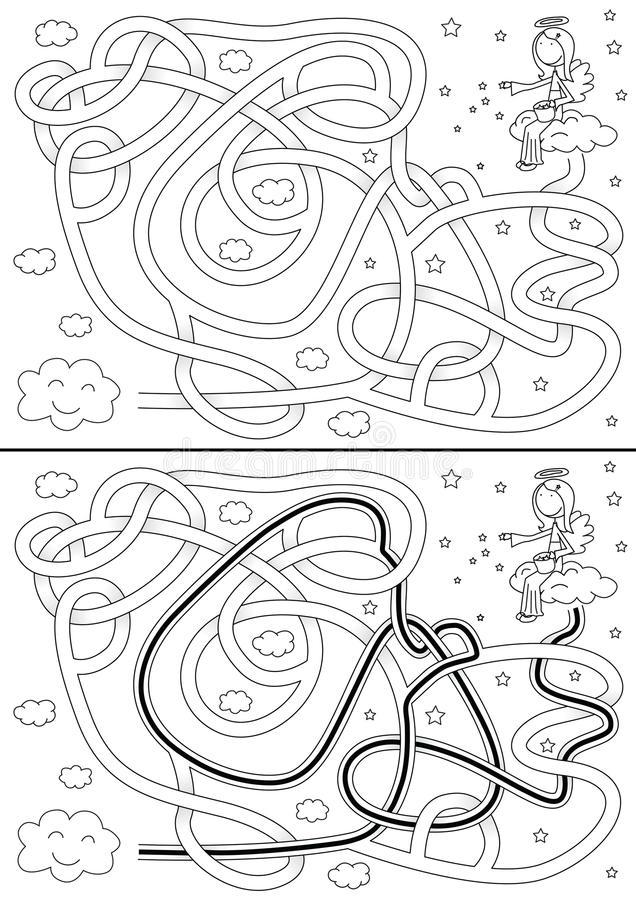 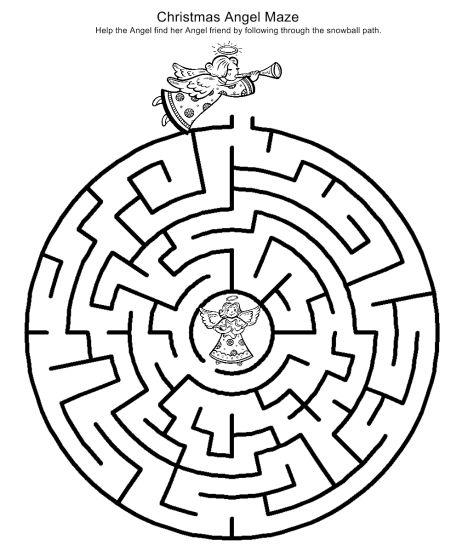 Ангельские чины для поделки «Ангельская иерархия»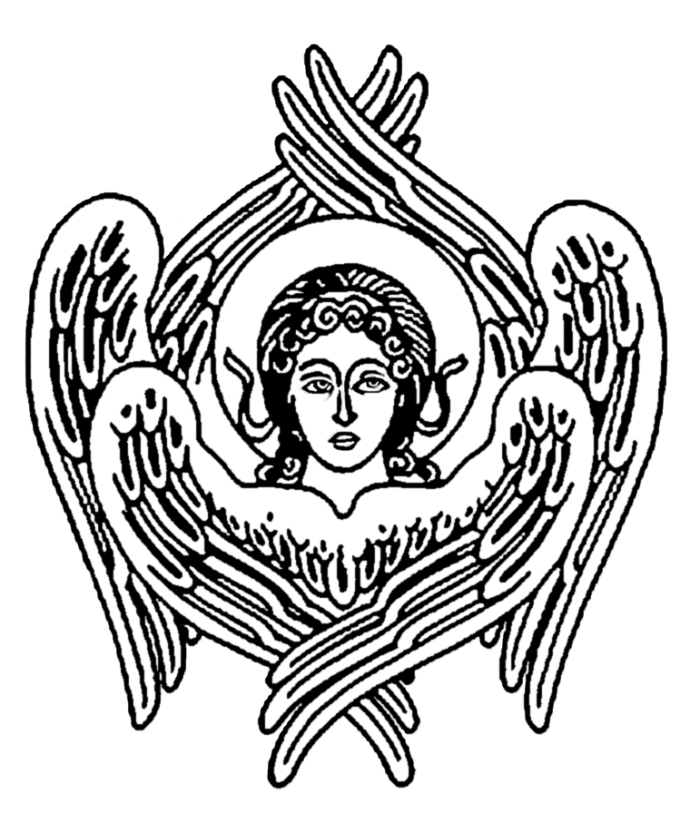 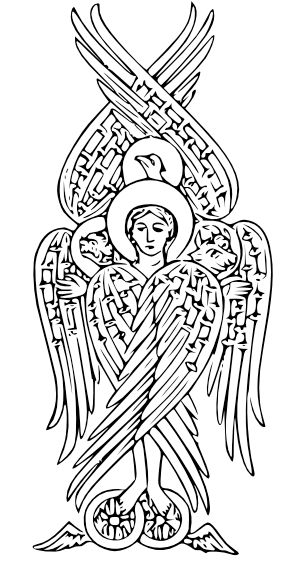 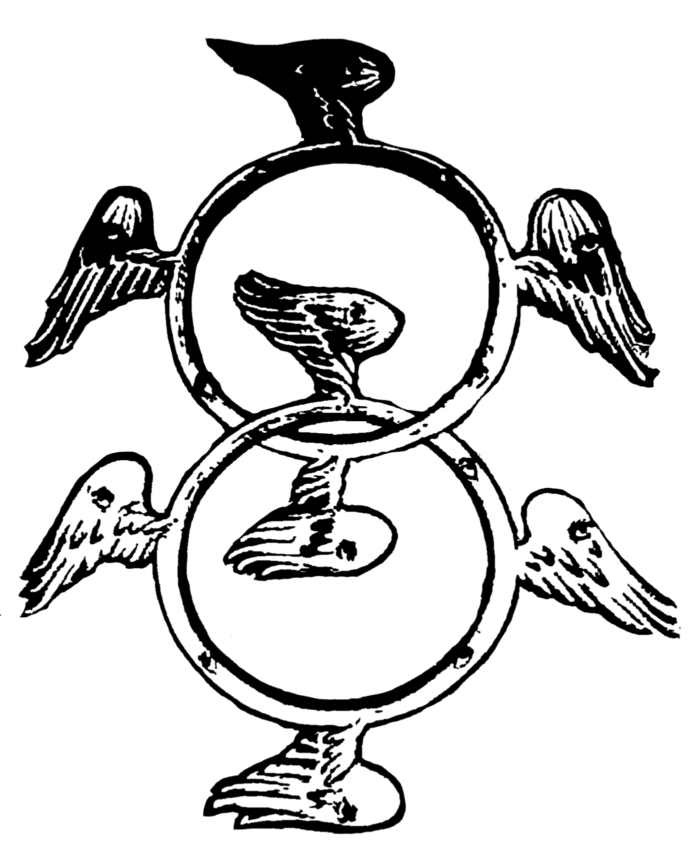 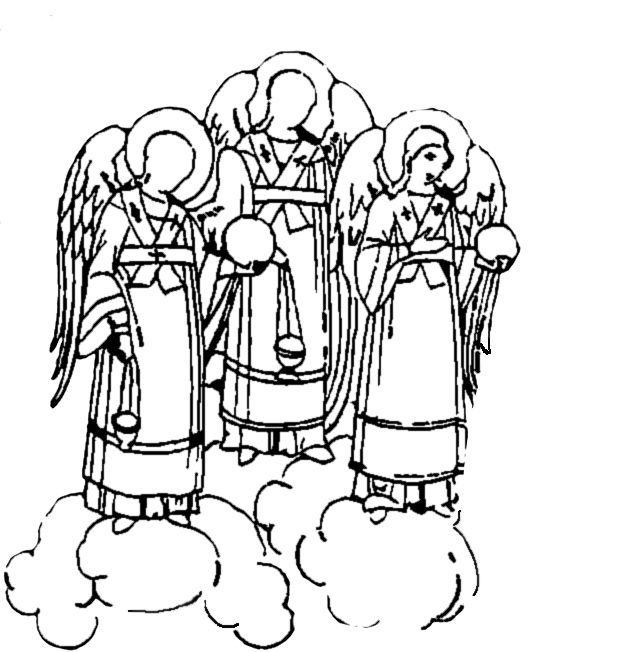 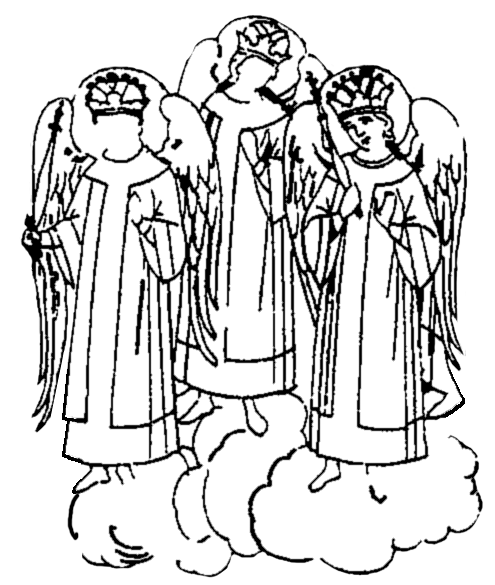 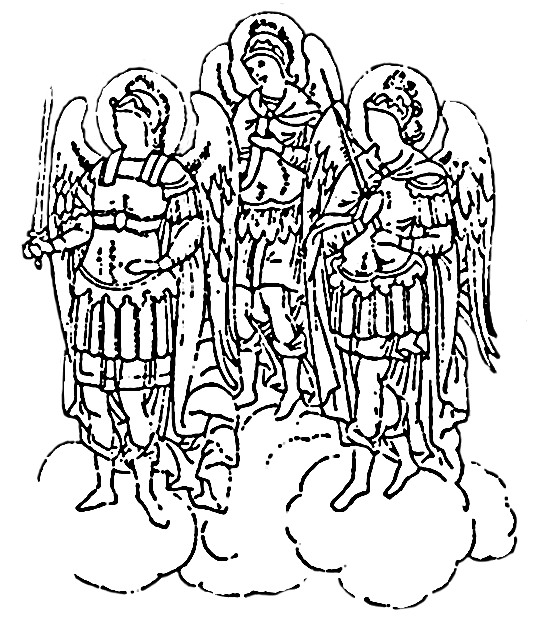 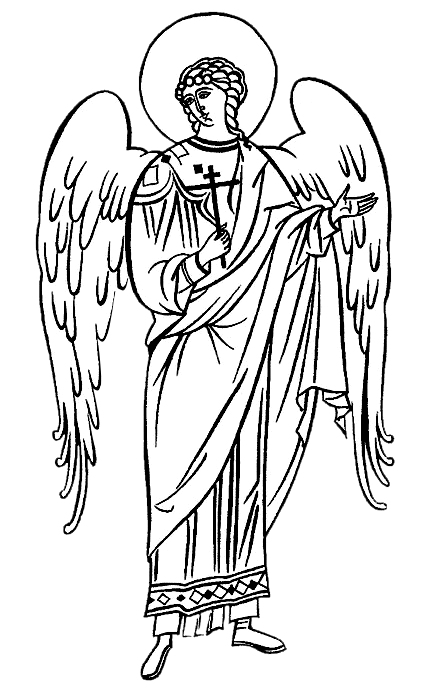 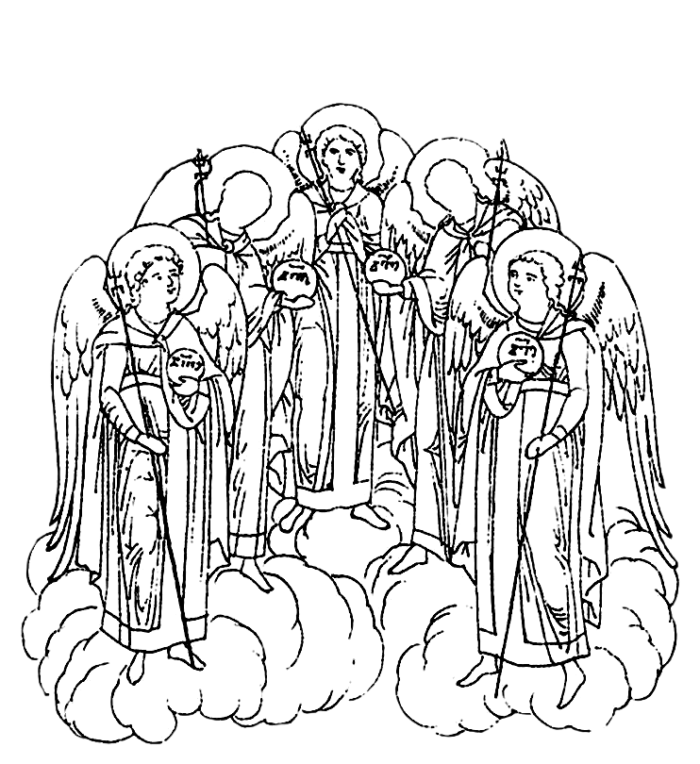 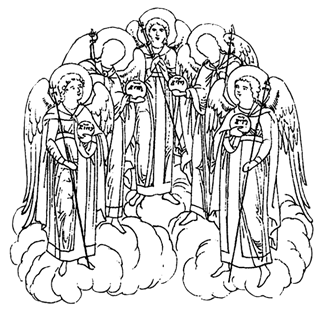 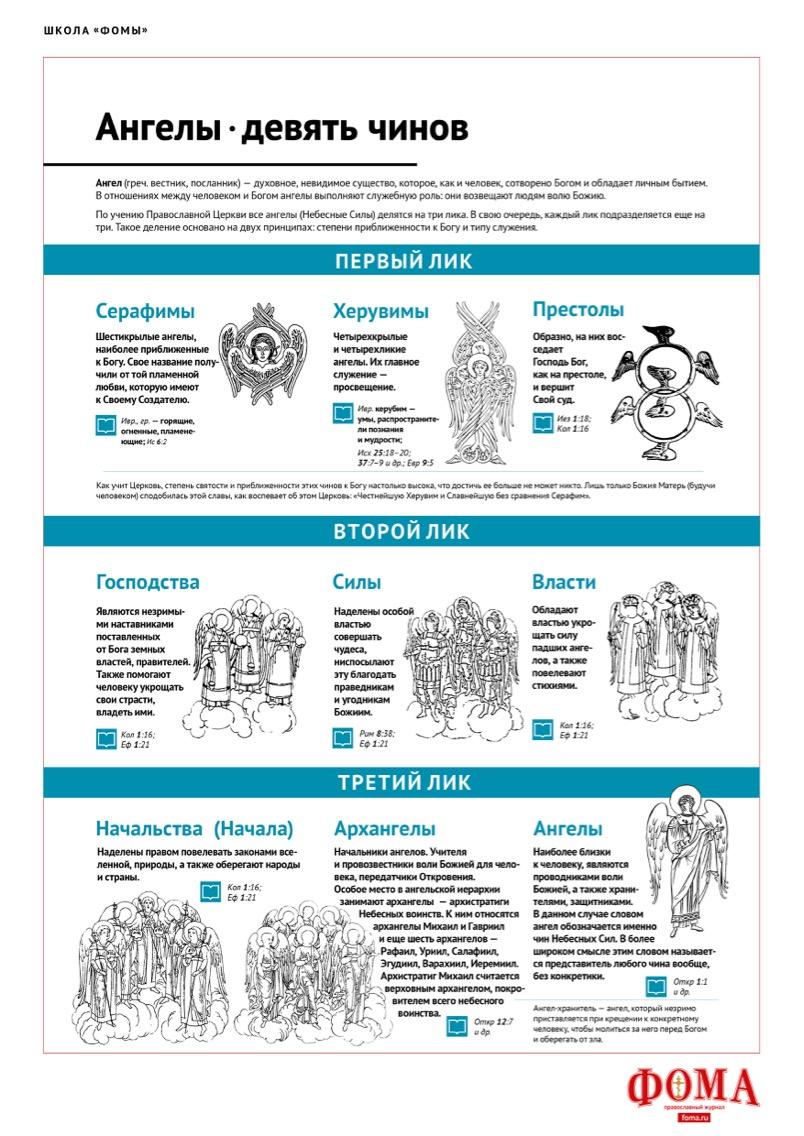 Занятие 3ФИЛВОРД «АНГЕЛЬСКИЕ ЧИНЫ»Задание: по горизонтали и вертикали найти названия ангельских чиновСЕРАФИМЫ, ХЕРУВИМЫ, ГОСПОДСТВА, СИЛЫ, ВЛАСТИ,  НАЧАЛА, АРХАНГЕЛЫ, АНГЕЛЫЗанятие 4Игра «Зазеркалье»Задание: прочти стихотворение справа  налево  ,теянархо   ябет  ьлетинарХ-легнА   ,теанз  еынйат  и  но    иовт  илсыМ  ,ечаду ястилесев йобот с  етсемВ    .течалп  и теадартс  но   - ьшишергос  АОтвет: Ангел-Хранитель тебя охраняет, 
Мысли твои он и тайные знает, 
Вместе с тобой веселится удаче, 
А согрешишь – он страдает и плачет.ИСПОЛЬЗУЕМЫЕ САЙТЫ:1.http://www.svetoch-opk.ru/2.https://vera.academy/3.https://www.radostmoya.ru/4.https://www.pravmir.ru/5.https://azbyka.ru/\6.https://foma.ru/tag/shkola-fomyi7.https://school.orthpatr.ru/node/181905	- Информация (эрудиция, знания о мире, культура)Создание проблемной ситуации – презентация с фото рассказа Сергея Седова «Ангел». Чтение. https://docs.google.com/presentation/d/1DP4RAXfFrL9TNuUWFOldknCKUBosOYHC/edit#slide=id.p6Беседа (узнаем осведомленность по теме):- А что вы знаете об ангелах?- Как вы думаете, какова их роль в жизни людей?- Знаете ли вы, как ангелов изображают на иконах? И почему их так изображают?Все это и многое другое мы узнаем на наших занятиях по теме «Ангельский мир». Начнем наше путешествие…- Бог ─ Творец невидимого мира«Сказ о том, как Ангелы упали с неба» https://www.youtube.com/watch?v=vKSRRWMJkbs&ab_channel=%D0%9F%D1%80%D0%B0%D0%B2%D0%BE%D1%81%D0%BB%D0%B0%D0%B2%D0%B8%D0%B5%D0%94%D0%B5%D1%82%D1%8F%D0%BCОбсуждение в беседеФизминутка под первый куплет и припев песни «Ангелы в небе высоком живут» слова К.Языковой«Ангелы в небе высоком живут» https://www.youtube.com/watch?v=UnrBmh4vCFU&ab_channel=%D0%9D%D0%B8%D0%BA%D0%BE%D0%BB%D0%BE-%D0%A1%D0%BE%D0%BB%D1%8C%D0%B1%D0%B8%D0%BD%D1%81%D0%BA%D0%B8%D0%B9%D0%BC%D0%BE%D0%BD%D0%B0%D1%81%D1%82%D1%8B%D1%80%D1%8CАнгелы в небе высоком живут (руки вверх)Богу Всевышнему славу поют, (руки перед губами в виде трубы)К небу возносят молитвы людей, (руки вверх)Сладкие грезы детей ( руки как на Причастие)Господи мой, сердце открой, (руки к сердечку прижать и распахнуть потом)Дай мне услышать ангельский хор.(руки к ушкам)Господи мой, сердце открой, (руки вверх, руки к сердечку)Знаю, Ты Бог Живой.( руки вверх, руки к сердечку)Информация (эрудиция, знания о мире, культура)Рассматривание картин (презентация или фотография) Рафаэля «Архангел Михаил поражает Люцифера», 16 векhttp://www.rafaelsanti.ru/txt/svmih2b.shtmlКристофоро Ронкалли «Архангел Михаил побеждает сатану» , XVII вhttps://gallerix.ru/storeroom/7184/N/54/Воцерковление Сравнение картин и иконы Архангела Михаила.Объяснение, почему Ангелы так изображаются на иконах.фильм «Как изображаются ангелы на православных иконах» (промежуток с 2.42 до 5.05) www.youtube.com/watch?v=7o5DVqSrSzo&ab_channel=MariaVerstakovaПоделка Ангел https://7gy.ru/detskoe-tvorchestvo/cvetnaya-bumaga/923-angely-iz-bumagi-igrushka-na-jolku-svoimi-rukami.htmlhttp://www.papercutters.info/SA/Galleries/Back%20Street%20Designs%20Pattern%20Books/BS555%20Easy%20to%20Make%20Crafters%20Choice%20Paper%20Projects%20For%20Special%20Occasions/scan0016.jpg Семейная иерархияУважение и любовь к друг другу в семье(можно запланировать беседу со священником)Рекомендации:Протоиерей Павел Гумеров  «СЕМЕЙНАЯ ИЕРАРХИЯ (+ВИДЕО). Грамматика семейной жизни. Беседа 6-я»https://pravoslavie.ru/95864.htmlО.Ф. Киселева «Иерархия семейных отношений»https://religion.wikireading.ru/81043Е.Шестун «Советы настоятеля»https://azbyka.ru/sovety-nastoyatelya#n5Проверка домашнего заданияИгра для малышейВикторина в гугл-формеhttps://docs.google.com/forms/d/176erAwieahEj1MAJMmKi_Dkwm08pqESVLNoItmPaK38/editИгра «Лабиринт» в гугл-презентации. Можно загрузить и в зуме, с помощью панели инструментов, дать ребенку возможность пройти лабиринт. https://docs.google.com/presentation/d/14Jp71JzP_Cse9RqHY1zqFFI9_yyeCxvNK1CmvfaW4-M/edit#slide=id.pАнгельская иерархияРассказ-беседаРекомендуемый материалПрезентация «Ангельская иерархия» https://yadi.sk/d/52zu7v-CuZJNQФома. Ангелы: девять чинов. Инфографикаhttps://foma.ru/angelyi-devyat-chinov-infografika.htmlФизминутка «Ангелы в небе высоком живут» «Ангелы в небе высоком живут» https://www.youtube.com/watch?v=UnrBmh4vCFU&ab_channel=%D0%9D%D0%B8%D0%BA%D0%BE%D0%BB%D0%BE-%D0%A1%D0%BE%D0%BB%D1%8C%D0%B1%D0%B8%D0%BD%D1%81%D0%BA%D0%B8%D0%B9%D0%BC%D0%BE%D0%BD%D0%B0%D1%81%D1%82%D1%8B%D1%80%D1%8CВ. Набоков, цикл стихотворений "Ангелы"Рекомендуемый материалhttp://www.svetoch-opk.ru/load/prezentacii_polzovatelej/quot_svetoch_quot/nabokov/112-1-0-119https://yadi.sk/d/NIoGHlKgoMQRR/%D0%94%D1%83%D1%85%D0%BE%D0%B2%D0%BD%D0%BE%D0%B5Поделка- плакат «Ангельская иерархия»Предложить вырезать Ангелов соответственно чинам и расположить соответственно на листе формата А3. Красиво оформить и подписатьhttps://foma.ru/angelyi-devyat-chinov-infografika.htmlСемейная иерархияУважение и любовь к друг другу в семьеОбмен опытом, дискуссия Рекомендуемый материалАрх. Г.Шестун «Все лучшее –мужу» https://pravoslavie.ru/95305.htmlПроверка домашнего задания ФИЛВОРД по теме «Ангельская иерархия» Рассказ об Ангеле--хранителе и его роли в нашей жизниКаждому христианину Бог дает Ангела-Хранителя. Ангел-Хранитель помогает нам в добрых делах иохраняет нас от бед. Он всегда молится вместе с нами. Он наш самый близкий и верный друг. Рекомендуемый материало.Дмитрий Ткачев «Ангелы-хранители»https://www.youtube.com/watch?v=k6iX7OmKeH0&t=76s&ab_channel=sss777vКто-то рядом. Серия 2. Подарок – Телеканал "Радость моя"https://vk.com/video-81681417_171576298Презентация по рассказу В.Солоухина “За правым и левым плечом”http://www.svetoch-opk.ru/load/prezentacii_polzovatelej/quot_svetoch_quot/solouhin/112-1-0-147Физминутка «Ангелы в небе высоком живут» Ангелы в небе высоком живут» https://www.youtube.com/watch?v=UnrBmh4vCFU&ab_channel=%D0%9D%D0%B8%D0%BA%D0%BE%D0%BB%D0%BE-%D0%A1%D0%BE%D0%BB%D1%8C%D0%B1%D0%B8%D0%BD%D1%81%D0%BA%D0%B8%D0%B9%D0%BC%D0%BE%D0%BD%D0%B0%D1%81%D1%82%D1%8B%D1%80%D1%8CМолитва к Ангелу -ХранителюМы тоже можем молится своему Ангелу-Хранителю.Ангеле Божий, хранителю мой святый, на соблюдение мне от Бога с небесе данный, прилежно молю тя: ты мя днесь просвети, и от всякаго зла сохрани, ко благому деянию настави и на путь спасения направи. Аминь.В этой молитве мы обращаемся к нему и просим просветить наш ум к познанию Бога, сберечь от всякого зла, направить ко спасению и помочь во всех добрых делах.Потом предложить взрослым и детям самостоятельно прочитать молитву, назвать непонятные слова. Объяснить все непонятные слова.	Чтение стихотворения П. Вяземского «Молитва Ангелу-Хранителю»,Слушание песни.Петр ВяземскийМолитва Ангелу-Хранителюhttps://www.culture.ru/poems/41992/molitva-angelu-khranitelyuhttps://www.youtube.com/watch?v=l0uLecZakDM&ab_channel=tvsoyuzПальчиковая гимнастика “Ангел-Хранитель”Ангел-Хранитель тебя охраняет,(Сжимать и разжимать кулачки)Все твои мысли он тайные знает,(помахать указательными пальцами обеих рук -жест “ну-ну)Вместе с тобой веселится удаче,(похлопать в ладоши несколько раз)А согрешишь – он страдает и плачет.(круговые движения кулачками по щекам - жест “вытирание слез)Поделка «Мой молитвослов»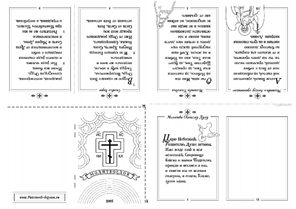 http://opodelkah.ru/publ/3-1-0-98Дети в семьеРекомендуемый материалА.И. Осипов «Воспитание детей»https://alexey-osipov.ru/faq/vospitanie-detey/vospitanie-detey/Л.Ермакова «Недолюбленные дети»https://pravoslavie.ru/77816.htmlПроверка домашнего задания 1.Прием восстановление деформированного текста – «Восстанови молитву Ангелу-Хранителю».2.Прием «чтение справа налево» - игра «Зазеркалье»-прочти слова, написанные справа налево- прочти стихотворение об ангеле, написанное справа налево. https://docs.google.com/presentation/d/1QXy2q_vEnIBezOJjtGd1Q9cIXbgePqBbvY4k5_ngWUw/edit#slide=id.pО дне ангела и именинах День Ангела – день крещения, когда человеку приставляется Богом Ангел-Хранитель. У каждого крещеного свой Ангел-Хранитель, но имя его нам неизвестно. Иногда именины называют Днем Ангела. Это название именин напоминает о том, что в старину небесных покровителей иногда называли Ангелами их земных тезок. Именины — это день памяти святого, чьё имя было дано человеку при крещении. Иначе сказать, это День Ангела, день памяти своего небесного покровителя, дня святого, имя которого мы носим.В прошлом именины считались более важным праздником, чем день «телесного» рождения. Кроме того, во многих случаях эти праздники совпадали, т. к. традиционно ребенка несли крестить на восьмой день после рождения: восьмой день.Крестильные имена выбирались по церковному календарю (святцам). По старому обычаю выбор имени был ограничен именами святых, память которых праздновалась в день крещения. Позднее (особенно в городском обществе) от этого строгого обычая отошли и стали выбирать имена, руководствуясь личным вкусом и иными соображениями — в честь родственников, например.Но именно при Крещении мы получаем свое церковное имя, с которым подходим к Таинствам Православной Церкви, с которым мы и отходим в вечность.Это имя не всегда может совпадать с тем именем, которым нас назвали родители.(можно показать месяцеслов с именами, поискать имена своих святых покровителей, дни их памяти)Рекомендуемый материалИменины и День Ангела – в чем разницаhttps://foma.ru/imeniny-i-den-angela-v-chem-raznicza.htmlПравославный словарь. День Ангелаhttps://www.youtube.com/watch?v=luuapFD3BEc&ab_channel=tvsoyuzФизминутка «Ангелы в небе высоком живут» Ангелы в небе высоком живут» https://www.youtube.com/watch?v=UnrBmh4vCFU&ab_channel=%D0%9D%D0%B8%D0%BA%D0%BE%D0%BB%D0%BE-%D0%A1%D0%BE%D0%BB%D1%8C%D0%B1%D0%B8%D0%BD%D1%81%D0%BA%D0%B8%D0%B9%D0%BC%D0%BE%D0%BD%D0%B0%D1%81%D1%82%D1%8B%D1%80%D1%8CТрадиции празднования Дня АнгелаРекомендуемый материалhttps://www.church-fete.ru/angel-day.htmlПоделка «Открытка к Дню Ангела» в технике айрис фолдинг с использованием атласных лентРекомендуемый материалв технике айрис фолдинг с использованием атласных лентhttps://www.maam.ru/detskijsad/otkrytka-angel-v-tehnike-airis-folding-s-ispolzovaniem-atlasnyh-lent.html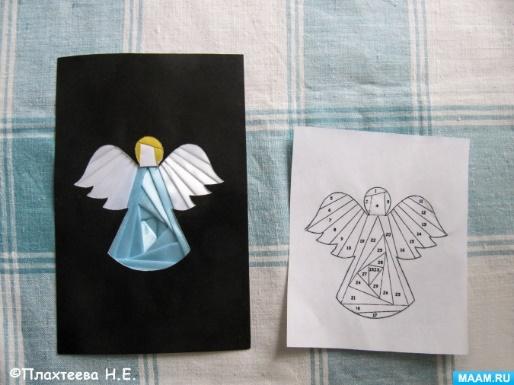 Семейные традиции и праздники, преемственность поколенийБеседа. Обмен опытом между семьями о традициях любимых праздников.Рекомендуемый материалепископ Александр (Милеант) «Семейные праздники»http://ankovo.cerkov.ru/semejnye-prazdniki/Проверка домашнего задания1. Просмотр изготовленных открыток, обмен опытом изготовления.2.Игра “Доскажи словечко”. - сочинение мини поздравлений ко Дню Ангела1.Ангел небесный хранит нас на свете.Ангел-хранитель у каждого свой.Он за тебя в этой жизни в ____ (ответе),Он охраняет и жизнь, и ____(покой).2.В День Ангела желаюДушевной красоты,Терпенья, пониманья,Исполненной _____ (мечты),Любви родных и близких,И с ангелом своимДружить всем сердцем ____(чистым),И верить в чудо с ____(ним)!3.Светлый Ангел каждый часСмотрит пристально на___ (нас, Вас),Все предвидит наперед,От ошибок ____(бережет).3.Для взрослых членов семьи (или всей семьи)  -  можно предложить тест https://azbyka.ru/test/angelyПраздник всех Ангелов – 21 ноябряНачиная с IV века, Православная Церковь имеет в годовом богослужебном круге особый день, посвященный Ангелам, празднуя Собор Архистратига Божия Михаила и прочих Небесных сил бесплотных – 21 ноября. Устанавливая это празднование в честь ангельского мира, отцы Собора выделили в ряду бесплотных сил предводителя этого воинства небесного, Архистратига, то есть военачальника Михаила, одно имя которого уже направляет человека к пониманию правильного почитания этих вестников Божественной милости — «Никто как Бог».Рекомендуемый материалhttps://www.pravmir.ru/prazdnik-dlya-tvoego-angela/Мульткалендарь. 21 ноября. Архистратиг Михаил:https://www.youtube.com/watch?v=c3GBNj3SdOI&feature=emb_logo&ab_channel=tvsoyuzФизминутка «Ангелы в небе высоком живут» «Ангелы в небе высоком живут» https://www.youtube.com/watch?v=UnrBmh4vCFU&ab_channel=%D0%9D%D0%B8%D0%BA%D0%BE%D0%BB%D0%BE-%D0%A1%D0%BE%D0%BB%D1%8C%D0%B1%D0%B8%D0%BD%D1%81%D0%BA%D0%B8%D0%B9%D0%BC%D0%BE%D0%BD%D0%B0%D1%81%D1%82%D1%8B%D1%80%D1%8CОб архангелах. Кто такие архангелы и каково их предназначениеРекомендуемый материал http://molitva-info.ru/duhovnaya-zhizn/arhangely-v-pravoslavii.htmlпрезентация “Собор Архистратига Михаила”  с 1 по 4 и с 18 по 25 слайдhttps://yadi.sk/d/VVuuqnTHpfB6d (Собор Архистратига Михаила)Поделка в технике вытынянка «Ангел»Рекомендуемый материалhttp://new-year-party.ru/trafaret-angel-vytynanka-na-okna/Совместная поездка в храм на богослужениев воскресенье присутствие всей семьей на Литургии В Ж АВ А М И Р  О КУ СКТ  Б Л АП  УН ШПИ РУ Н К  Ф ИЯ Л К РЛ НСЕРАФИМЫЕЫ РО К С А  НА Ж И С К У С Т Ы Ж С Б И УТ Р Ф З У Д Э Г Л Ш АО Я ХНАЧАЛА Т АЛ С Е Г О Р О Д Н У МЫХЕРУВИМ ЫА С Т  ЛИ  ЦФ Р О К З Д Й  М Р ФВЛАСТИ Б Е Л А С Т  РЙ  ФО К А БУ  СЗ Е  ДФ К А  ЧН БЖ АДР У  К Л ЫЖ ГЗ Ю Р СА В  РН Д Ц Е БЮ ХН К  Ф ИЯ Л  УЛ Х АА Д Э Г Л Ш АО ОЛ А НГОСПОДСТВАГИ  ЦФ Р О К З Д Й  МЕ РО К С А  НА Ж И СЛ Г О Р О Д Н У ГЛ И